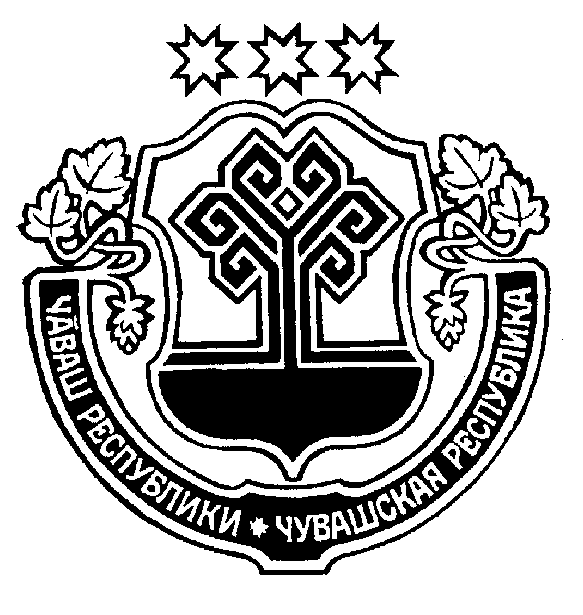  17.06.2020 =. 855 №	       _17.06.2020 г. № 855     +.м.рле хули		г. Шумерля В соответствии с Федеральными Законами от 01 апреля 2020 года № 103-ФЗ «О внесении изменений в Федеральный закон «О приостановлении действия отдельных положений Бюджетного кодекса Российской Федерации установлении особенностей исполнения федерального бюджета в 2020 году», от 06 октября 2003 года № 131-ФЗ «Об общих принципах организации местного самоуправления в Российской Федерации», Бюджетным кодексом Российской Федерации, Законом Чувашской Республики от 23 июля 2001 года № 36 «О регулировании бюджетных правоотношений в Чувашской Республике», Уставом города Шумерля и в целях приведения муниципальных правовых актов города Шумерля в соответствие с действующим законодательством Собрание депутатов города Шумерля РЕШИЛО:1. Приостановить до 01 января 2021 года действие подпункта 4.2. пункта 4, подпункта 23.1. пункта 23, подпункта 24.1. пункта 24 Положения «О регулировании бюджетных правоотношений в городе Шумерля», утвержденного решением Собрания депутатов города Шумерля от 24 августа 2015 года № 676.2. Настоящее решение вступает в силу со дня его официального опубликования.Глава города Шумерля								     С.В. ЯргунинО приостановлении действия отдельных положений решения Собрания депутатов города Шумерля от 24 августа 2015 года № 676 «Об утверждении Положения «О регулировании бюджетных правоотношений в городе Шумерля»»